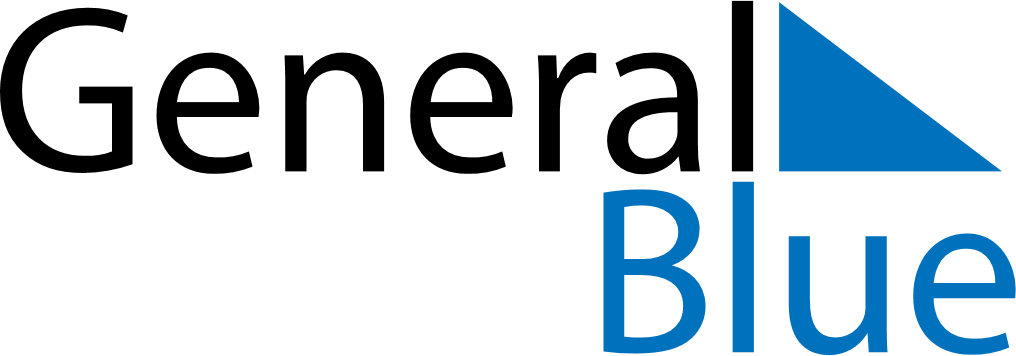 May 2026May 2026May 2026MadagascarMadagascarMONTUEWEDTHUFRISATSUN123Labour Day4567891011121314151617Ascension Day1819202122232425262728293031Africa Day
Whit MondayFeast of the Sacrifice (Eid al-Adha)